Ontwerptechnieken les 1 periode 4Wat betekent ‘rtfm‘ ?Read the fucking manualWaarom heb je eigenlijk een gebruiksaanwijzing nodig ?Een gebruiksaanwijzing heb je nodig om te weten hoe een product werkt. Ook staat erin wanneer je het bijvoorbeeld schoon moet maken of wat je echt juist niet met het product mag doen.Wanneer heb je voor ‘t laatst in een gebruiksaanwijzinggekeken?Laatst toen ik de soundbar van mijn schoonvader aan moest sluitenZoek 3 goede en 3 slechte gebruikershandleidingen en beschrijf waarom deze goed of slecht zijn volgens jou.3 goede handleidingen en waarom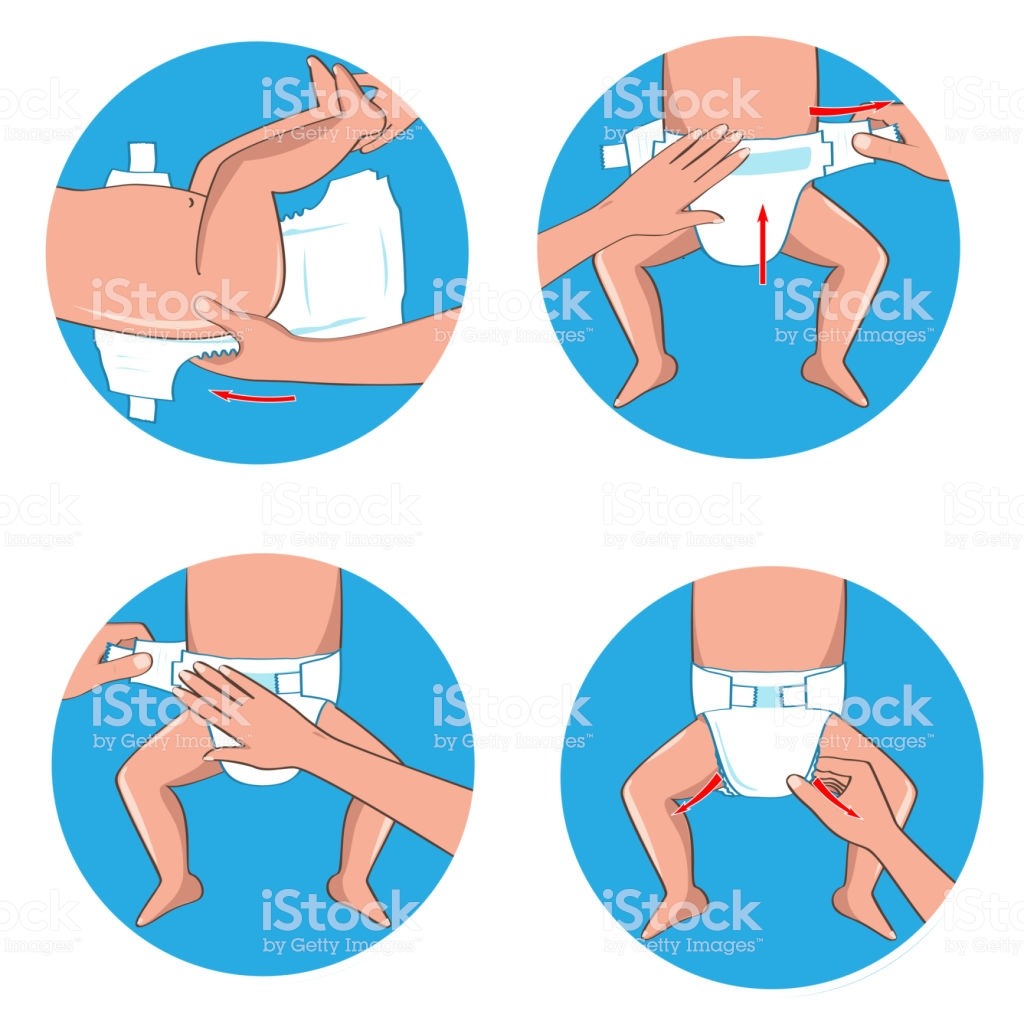 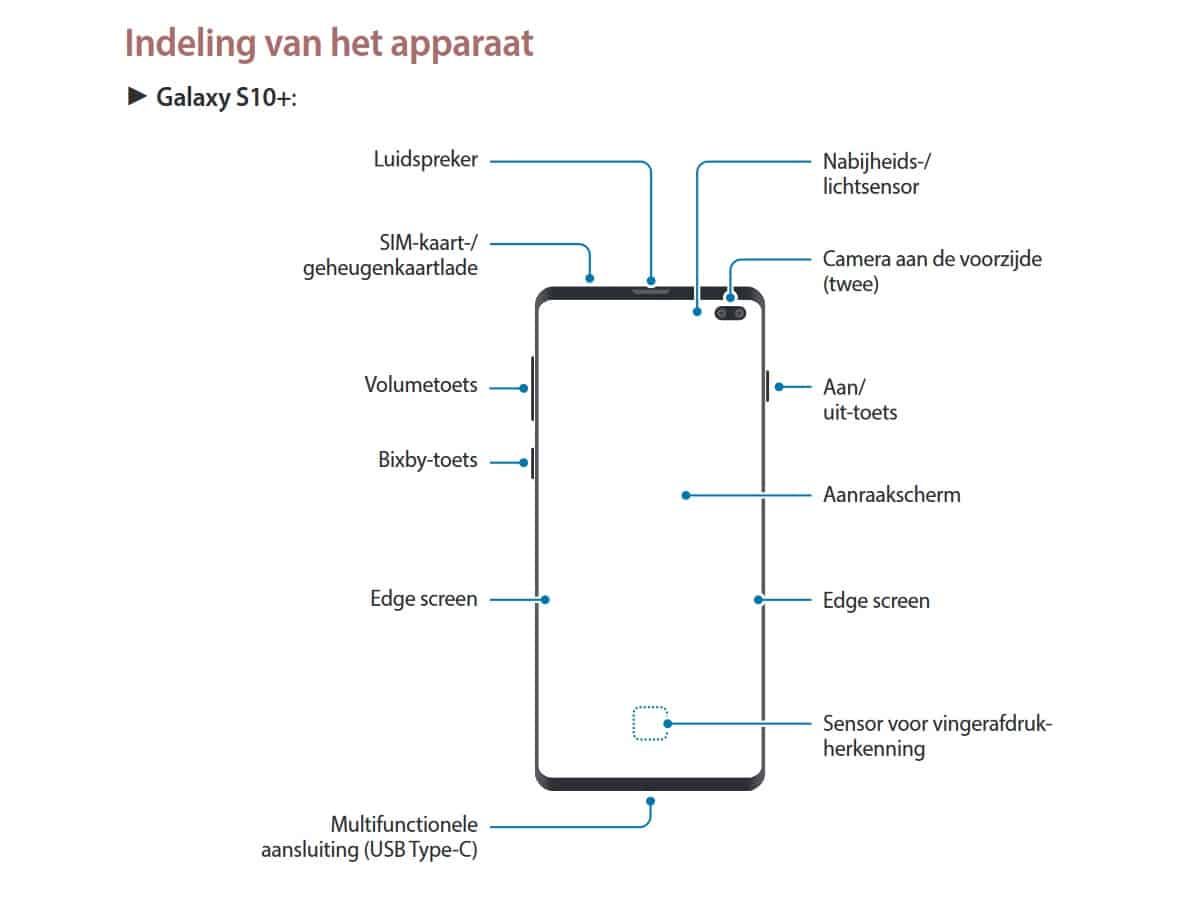 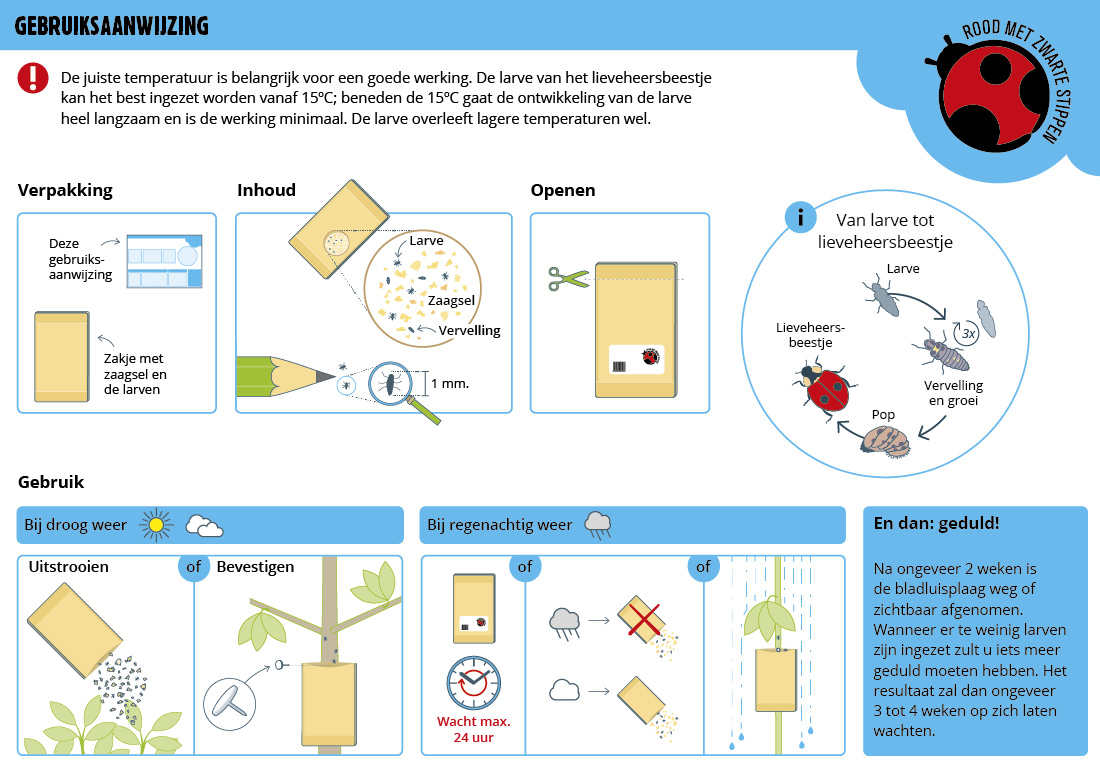 3 slechte handleidingen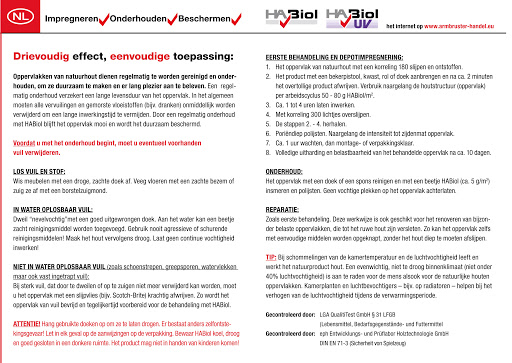 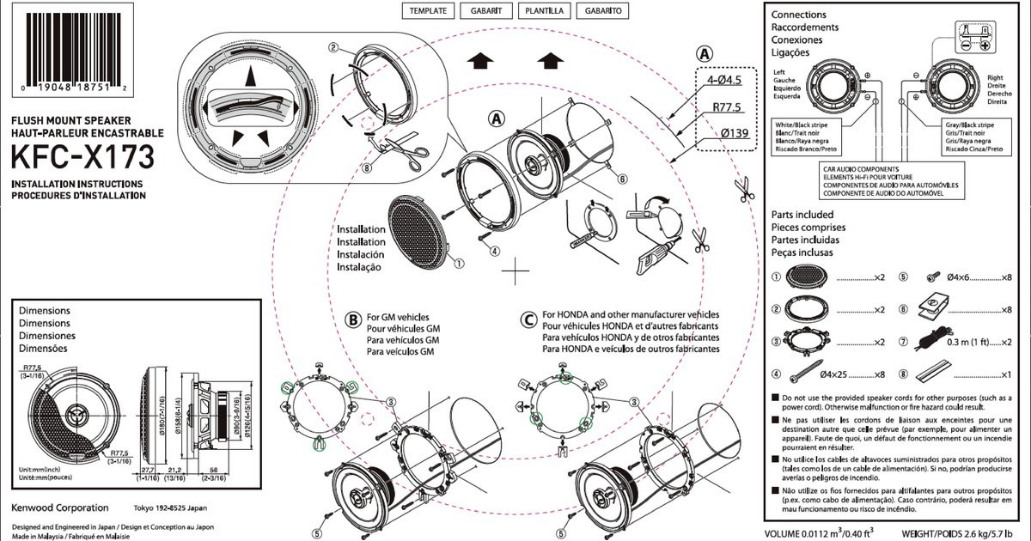 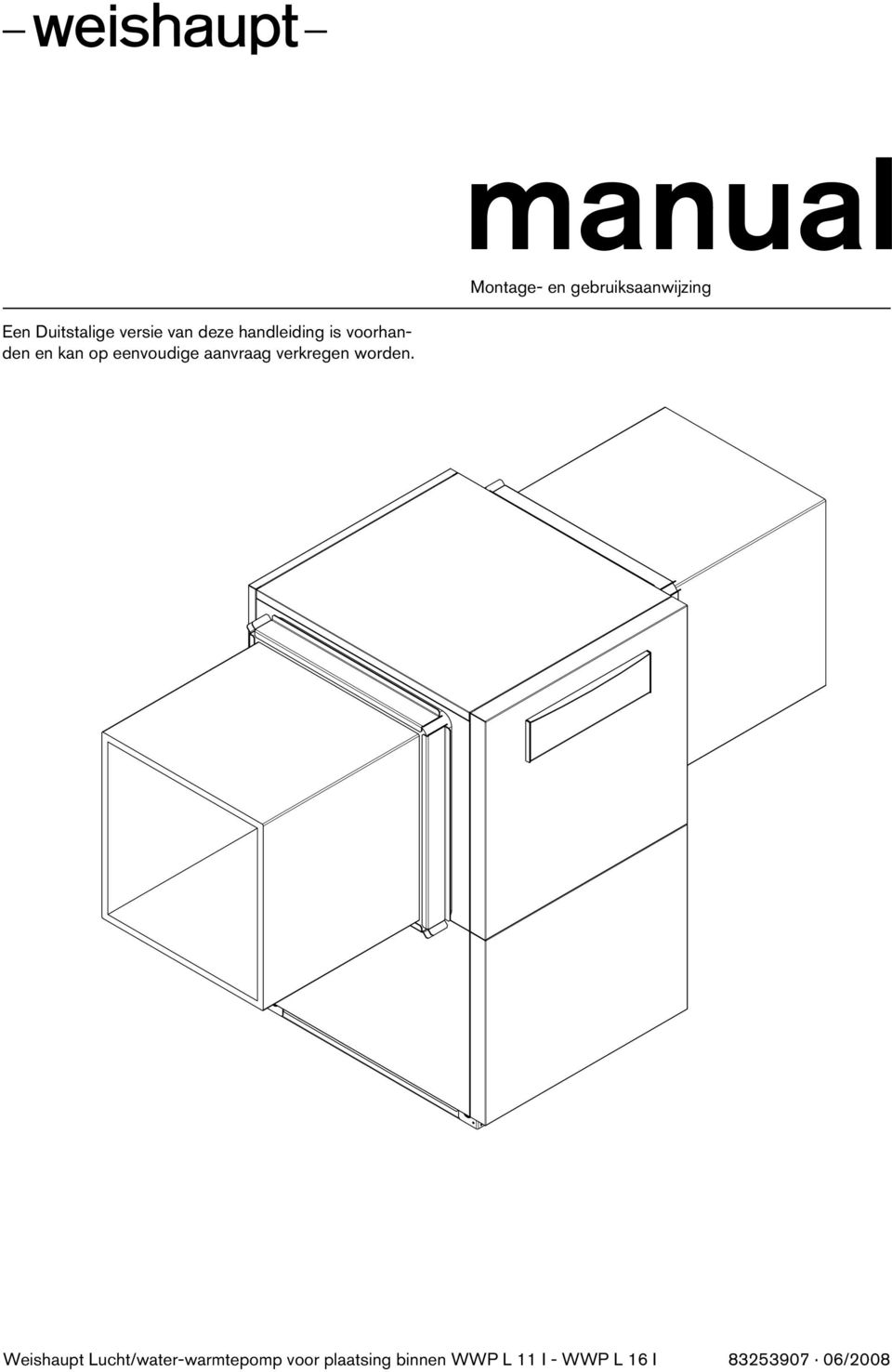 